В МАОУ  СОШ № 9  г. Чайковский  с 19.10.2016г по 25.10.2016г. при содействии научного консультанта Липкиной Нины Григорьевны, к.п.н., доцента кафедры педагогики ПГГПУ был реализован образовательный модуль программы дополнительного профессионального образования: «Воспитательное пространство школы, пути его гуманизации».Тема образовательного модуля актуальна и значима для педагогов образовательных учреждений. Раскрытие способностей каждого ученика, воспитание личности, готовой к жизни в высокотехнологичном, конкурентном мире – именно так определены цели современного образования в Стандарте II поколения. Воспитательное пространство школы – это мир, в котором дети и взрослые живут вместе. От того, как чувствует себя ребенок в этом пространстве, в значительной степени зависит его жизнь: и настоящая, и будущая. И если это - пространство диалога, пространство их совместной деятельности, сотворчества и сотрудничества, то растущий человек имеет благоприятные условия для личностного развития, для самореализации и культурного самоопределения, что особенно важно в детском возрасте. Гуманизировать воспитательное пространство школы – значит создать условия для проявления активности ребенка в значимых для него видах деятельности и в ней удовлетворить его потребность в самореализации, в самовыражении, обеспечить ему педагогическую поддержку, создать комфортную среду. Цель семинара: – создание условий для освоения педагогами деятельности, обеспечивающей гуманизацию воспитательного пространства школы.           В теоретической части семинара были рассмотрены современные подходы о понятии воспитательного пространства школы, его составляющие: воспитательная деятельность, отношения в системе учитель- ученик, ученик-ученик, учитель-родитель, ученик-родитель. Направления гуманизации воспитательного пространства школы. Об особенностях организации образовательного процесса в общеобразовательной школе в контексте реализации ФГОС: организация учебных проектов. Вторая часть семинара носила практический характер. На мастер - классах педагоги школы № 4 продемонстрировали методические приемы, технологии «Образовательное событие», «Буктрейлер», проектная деятельность, которые обеспечивают успешность обучающихся в учении, актуализируют сотрудничество детей и взрослых.Результатом данного модульного курса однозначно является повышение профессиональной компетентности педагогов общеобразовательных учреждений.  Осмысление и принятие разнообразных форм и видов деятельности, направленных на формирование образовательного пространства школы. Акцентирование внимания на формы организации деятельности, где обучающийся и учитель выполняют роль субъект – субъект.Заместитель директора по ВР МАОУ СОШ № 4  О.Н. Аникина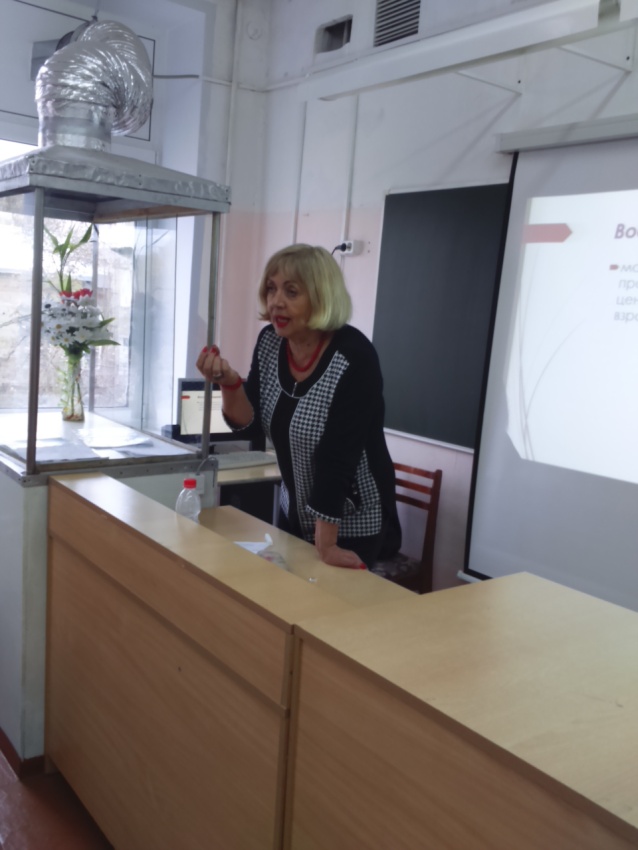 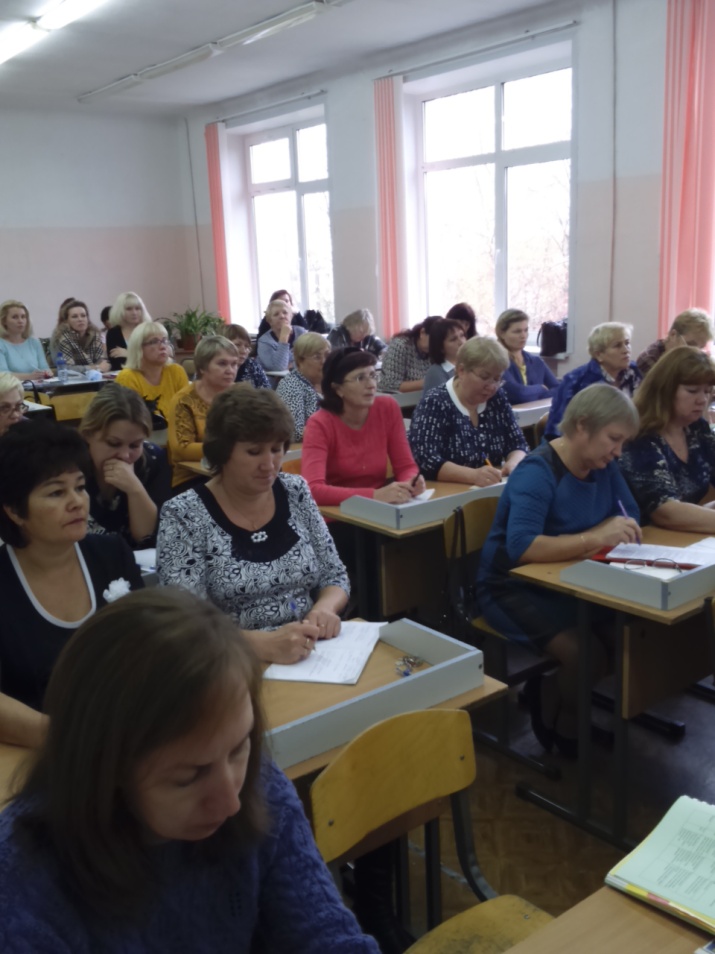 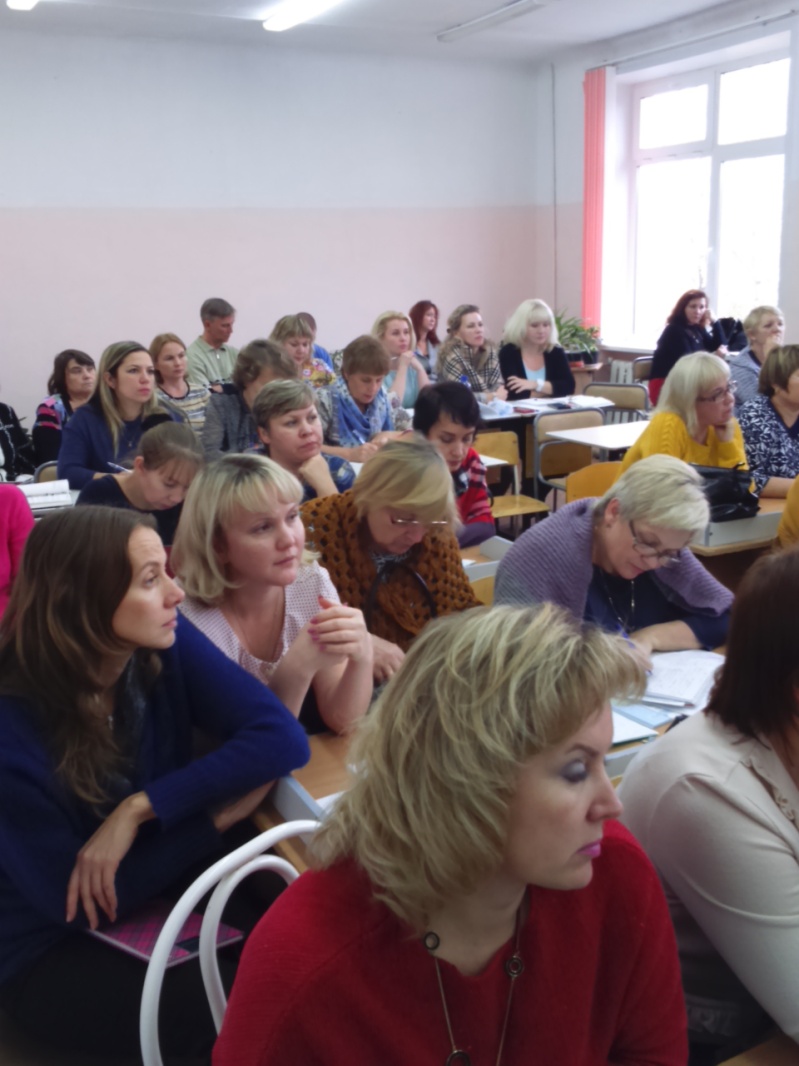 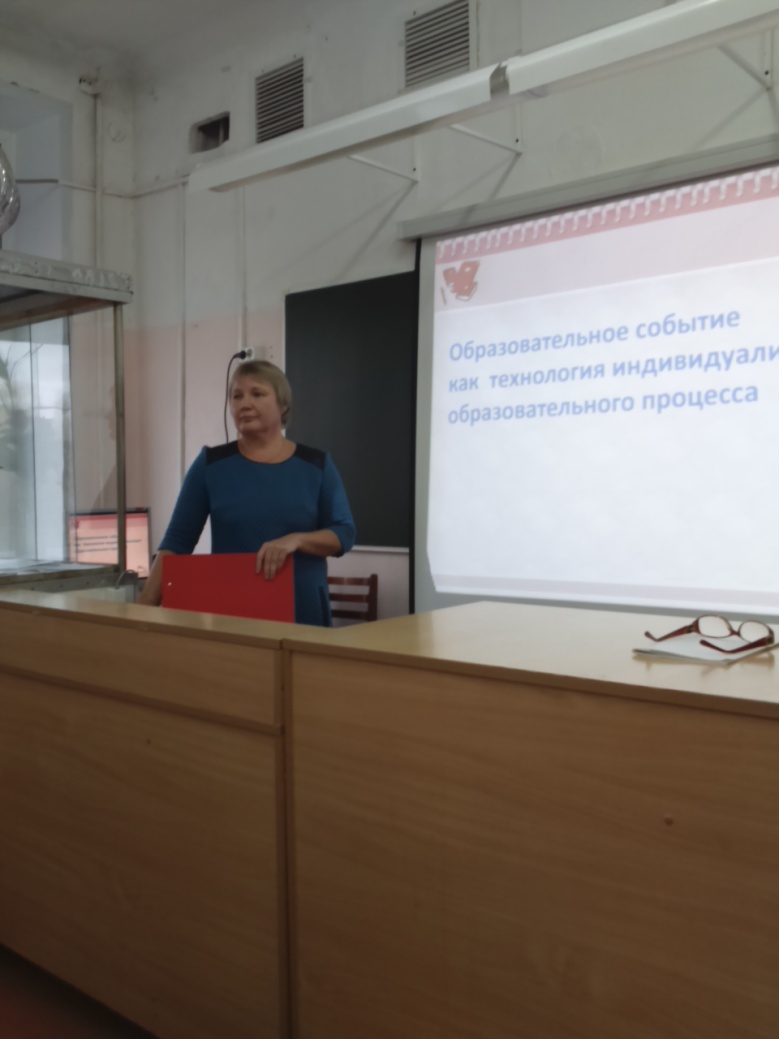 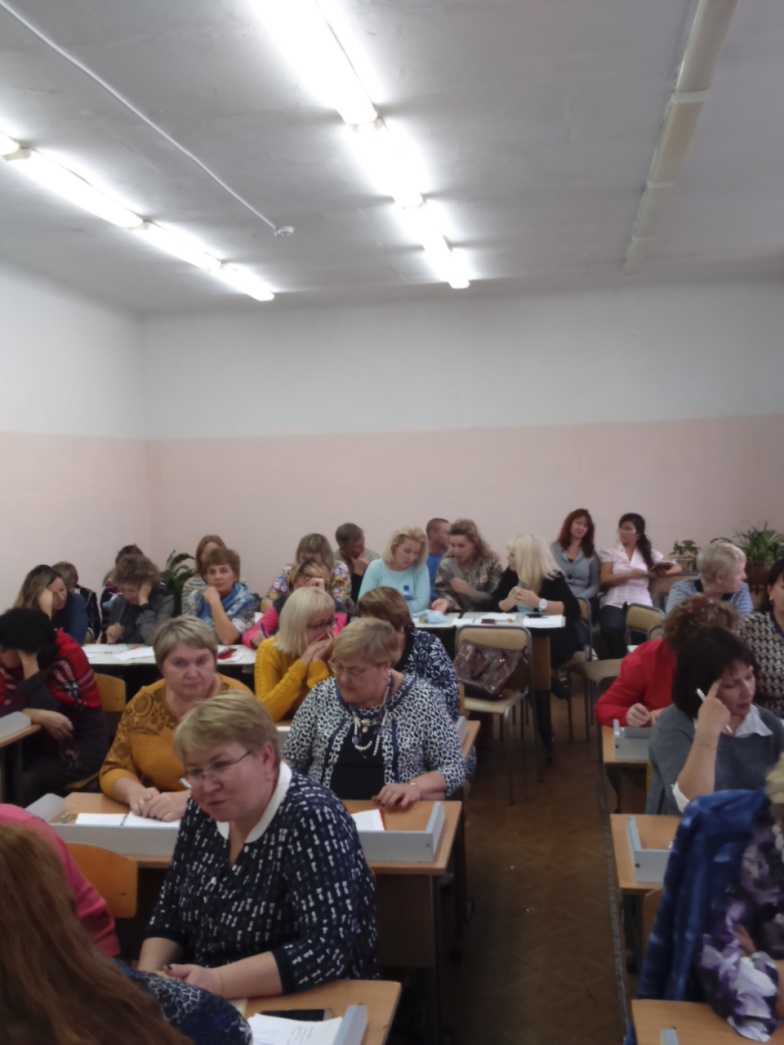 